Сценарийразвлечения для родителей и воспитанников в средней группе на тему:Провели: воспитатели Сайдулаева К.М.Хасаева П.М.2018годЦель:Воспитание у детей нравственно-патриотических чувств, любви к Родине, уважении к ее историческому прошлому.Предварительная работа:Беседы с детьми о Великой Отечественной Войне, о Дне Победы, о героях войны с использованием иллюстраций. Чтение художественной литературы по теме. Сюжетно-ролевые игры с атрибутами по теме ВОВ. Разучивание стихов о войне.Ход развлечения.Под праздничную песню «День победы» (музыка Д. Тухманова) дети с цветами и шарами в руках заходят в зал, совершают перестроения и затем встают врассыпную по залу.ребенокСегодня праздник — День ПобедыСчастливый светлый день весны.В цветы все улицы одетыИ песни звонкие слышны.ребенокДень Победы, День Победы!Ярче солнце светит мне,Потому что наши дедыПобедили на войнеДети исполняют песню «9 мая» (слова и музыка З. Роот) затем садятся на стулья1 Ведущий: Летней ночью, на рассвете,Когда мирно спали дети,Гитлер дал войскам приказИ послал солдат немецкихПротив русских, против нас!2 Ведущий: Каждый год наша страна отмечает незабываемый праздник — День Победы, который принес нам мир и счастье. 73 года назад отгремели последние залпы самой долгой и кровопролитной войне. Это грустный и веселый праздник. Грустный, потому что в этой войне погибло более 20млн. наших людей. У каждого из них были родные и близкие. А веселый, потому что мы победили.(Во время слов ведущих идет презентация.)1 Ведущий: Великая Отечественная война началась 22 июня 1941 года. Враг напал на мирную страну внезапно, не объявляя войны. Фашистам хотелось захватить богатые земли нашей страны, а мирных и трудолюбивых жителей сделать рабами. Но они просчитались. На защиту свободной любимой Родины встал весь народ от мала до велика. В те дни появилась такая песня-призыв «Вставай, страна огромная».2 Ведущий: Война длилась долгих четыре года. Наша доблестная армия не только прогнала фашистов с нашей земли, но и освободила народы других стран, захваченных гитлеровской Германией. Наши солдаты дошли до Берлина — столицы Германии. И там, на самом главном здании, которое называлось Рейхстагом, был водружен наш красный флаг Победы. 9 мая 1945 года закончилась война, и тот день стал самым светлым и любимым праздником — Днем Победы! Откуда у людей брались силы, чтобы противостоять мощи гитлеровской армии? Все дело в силе духа русского человека. Много подвигов совершили герои, и Родина наградила их за это медалями и орденами.1 Ведущий: Посмотрите, вот перед нами орден «Победа». (Показывает на центральную стену.) В то время наша страна называлась «Советский Союз». У солдат Красной Армии на пилотках сияла красная звезда. Красные рубиновые звезды горели на шпилях Московского Кремля. И орден «Победа» тоже сделали в форме звезды. Ребята, сколько лучей у звезды? (ответы детей)Правильно, пять. Можно сказать, что пять сил, пять богатырей преградили путь фашистской армии. Кто эти богатыри? Это: солдат, моряк, летчик, партизан и труженик тыла. Каждого из этих богатырей позвала Родина в трудный час.На середину зала выходят дети в костюмах.Солдат:Принес солдат из долгого походаСвятое знамя, жаркое, как кровь.Под ним прошел он за четыре годаВсе сто земель, сто рек и сто лесов.Моряк (смотрит в бинокль):На горизонте самолет.По курсу – полный ход, вперед!Готовься к бою, экипаж…Отставить, — истребитель наш!Летчик (с картой):Пехота – здесь, а танки – тут.Лететь осталось семь минут.Понятен боевой приказ.Противник не уйдет от нас!Партизан:Как много было тех героев,Чьи неизвестны имена.Навеки их взяла с собоюВ свой край неведомый война.Они сражались беззаветно,Патрон последний берегли,Их имена приносит ветром,Печальным ветром той войны.Труженица тыла:Труженики тыла, вы не воевали,Но до капли силы фронту отдавали.Сутками с завода вы не выходили,Фронту и народу вы оплотом были.Песня «Бравые солдаты»Исполнив песню, дети садятся на стулья.2 Ведущий: На войне сражались не только мужчины, но и женщины. Они были медсестрами, врачами, санитарками, разведчицами, связистками. Многих солдат спасли от смерти нежные добрые женские руки. Выходит девочка, на голове у нее косынка с красным крестом, на боку — сумка с медикаментами (вата, бинты, пузырек с йодом).Девочка (Инсценировка стиха)Пушки грохочут, пули свистят.Ранен осколком снаряда солдат.Шепчет сестричка:«Давай, поддержу,Рану твою я перевяжу!» —Все позабыла: слабость и страх,Вынесла с боя его на руках.Сколько в ней было любви и тепла!Многих сестричка от смерти спасла!1 Ведущий: Приходят люди к Вечному огню.Приходят, чтобы низко поклонитьсяТем, кто погиб в жестокую войну,Их подвигами Родина гордится.Горит огонь и в дождь, и в снег, и в град.Не заметут его метель и ветер.Бессмертен подвиг доблестных солдат.Несут цветы и взрослые, и детиТем, кто стоял за Родину свою,Чтоб не могла война вновь повториться.Приходят люди к Вечному огню,Приходят, чтобы низко поклониться.2 Ведущий: Никто не забыт, ничто не забыто. С болью в душе мы скорбим о тех, кто не вернулся с поля боя. Минутой молчания почтим их память, и каждый в душе поблагодарит их за этот счастливый мир, в котором мы живем.Минута молчанияРебёнок: Пусть не будет войны никогда!Пусть спокойно уснут города,Пусть сирены пронзительный войНе звучит над моей головой.Ни один пусть не рвётся снаряд,Ни один не строчит автомат.Оглашают пусть наши лесаТолько птиц и детей голоса.Пусть спокойно проходят года.Вместе: Пусть не будет войны никогда!1 Ведущий.Умелый боец всегда молодец,Сейчас узнаем мы,Какие наши мальчики бойцы.Игра «Донесение» — Играют две команды. В каждой команде одинаковое количество участников и по одному капитану (папы). Капитаны встают на линию финиша, остальные участники получают конверты. По сигналу дети бегут до капитана, отдают ему конверт и возвращаются в конец команды. Побеждает та команда, которая быстрее всех отнесла донесения.Ребенок.Солнце светит, пахнет хлебом,Лес шумит, река, трава.Хорошо под мирным небомСлышать добрые слова!Хорошо зимой и летом,В день осенний и веснойНаслаждаться ярким светомЗвонкой мирной тишиной!Ребёнок:С Днем Победы поздравляем,Мира, солнца и любви.Чтобы люди на планетеБыть счастливыми могли!Ребёнок:На нашей планете есть доброе солнце.Есть солнце, которое звонко смеется,Которое дружит с тропическим ливнем,С полярною ночью и ветром пустынным.Оно не зайдет, это доброе солнце,Которое.Все: Детством планеты зовется.Песня «Пусть всегда будет солнце».1Ведущий.Скорей, скорей одеться!Скорей позвать ребят!В честь праздника большогоОрудия палят.Вокруг все было тихо,И вдруг — салют! Салют!Ракеты в небе вспыхнулиИ там, и тут!2 Ведущий.Над площадью,Над крышами,Над праздничной МосквойВзвивается все вышеОгней фонтан живой!На улицу, на улицуВсе радостно бегут,Кричат: «Ур-ра!»ЛюбуютсяНа праздничныйСалют!Проводится игра «Салют».В игре участвуют трое взрослых. Они встают в разных местах зала, держа салютики (пучки бумажных лент) красного, зеленого, желтого цветов. Детям раздаются салютики тех же цветов, что и у взрослых.1-я часть. Звучит веселый марш. Дети с пучками лент маршируют по залу в разных направлениях. По окончании музыки взрослые говорят: «Салют, зажгись, скорей соберись!» Дети собираются вокруг взрослого, у которого салютики такого же цвета, как и у них, кричат «Ура!».2-я часть. Звучит вальс. Все танцуют. Взрослые тоже танцуют, меняясь местами. С окончанием музыки взрослые говорят: «Салют, зажгись, скорей соберись!»Дети снова собираются в три большие группы (по цвету салютиков) и, высоко подняв салютики над головой, кричат «Ура!».3-я часть. Звучит веселая, быстрая музыка. Все бегают по залу в разных направлениях. С окончанием музыки собираются в «Салюты», дружно кричат «Ура». Ведущая после каждой части отмечает, какой «салют» быстрее других собрался вместе.Ведущие (вместе): В день радостный, весенний и чудесныйО Родине, о мире были наши песни.Пусть больше никогда войны не будет!И пусть цветут цветы на радость людям!С праздником Вас, с Днём Победы!Выход детей под песню «День Победы»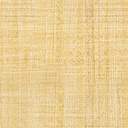 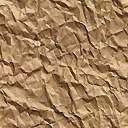 